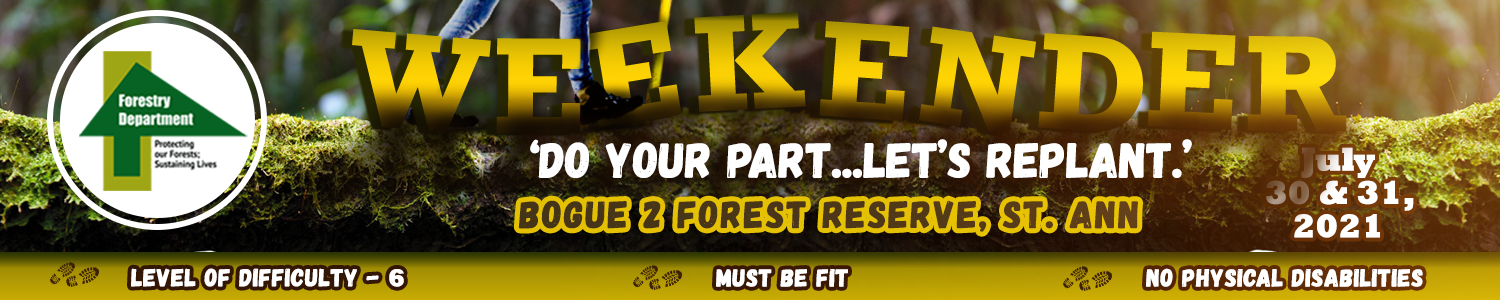 Registration FormSELECT THE DATE YOU WISH TO PARTICIPATE               JULY 30                    JULY 31Registration and Payment Instructions:Participants are required to pay a NON-REFUNDABLE registration fee of $7500 per person.Participants are responsible for their transportation to and from the location where parking will be provided near the start line.Complete the Weekender Registration Form online.Print, complete, sign and submit the Participant Waiver Form. This should be submitted before or on the day of the event but before starting the hike.Submit all completed forms with payment to: Forestry Department, 173 Constant Spring Road, Kingston 8Payments may also be made by Cash, Debit/Credit Card, or bank transfer (Account number available upon request). Fees must be paid to complete registration.Payments to be made at the Forestry Department, 173 Constant Spring Road, Kingston 8, Mondays-Thursday between 9:00am - 4:00pm and on Fridays 9:00am-3:00pm.Please note that the protein you have selected for your lunch is final and cannot be changed once the form has been submitted.Registration closes on Monday, July 26 or as soon as the maximum of 30 persons has been registered.